28-16כ"ו ניסן תשע''ו//4 אפריל 2016הדו"ח השנתי של מרכז שמעון ויזנטל מצביע על הישגים חשובים שהושגו בגרמניה השנה במרדף אחר פושעי מלחמה נאציםירושלים - מרכז שמעון ויזנטל חושף היום את ממצאיו הראשונים של הדו"ח  השנתי הארבע עשרה על מצב החקירות וההעמדה לדין של פושעי מלחמה נאצים ברחבי העולם, המתייחס לתקופה שבין 1 באפריל 2014 ל-31 במרץ 2015ומציג את התוצאות שהושגו על ידי למעלה משלושים מדינות בהן בוצעו פשעי הנאצים או שהתירו את כניסתם של פושעים אלה לאחר מלחמת העולם השנייה.  הדו"ח מצביע על ההתפתחויות החשובות הבאות:1. התוצאות החיוביות החשובות ביותר שהושגו בתקופה הנידונה היו בגרמניה בעקבות החלטתם של אנשי התביעה על מדיניות חדשה שמאפשרת את הרשעתם בדין של כמעט כל מי ששירת במחנות המוות או בעוצבות המבצע (איינזצגרופין). השנוי יושם לראשונה מזה כחמישים שנה בגרמניה במשפטו של איוון דמיניוק שהורשע במאי 2011 בגין שירותו כזקיף ס.ס. חמוש במחנה המוות סוביבור, ובעקבותיו החל מצוד נרחב אחרי כל מי ששירת ביחידות אלה. עו"ד קורט שרים, מנהל המשרד הגרמני המרכזי לחקירת פשעי הנאצים הודיע לא מכבר ששלטונות גרמניה כבר הצליחו לאתר כמה עשרות אנשים ששירתו במחנות המוות אושוויץ-בירקנאו ומאידנק והם המליצו להעמידם לדין. בתקופה הנידונה בדו"ח החקירות במקרים אלה הועברו לידי התביעה במקום מגוריהם של החשודים והוגשו כתבי-אישום נגד שני גברים ומשפטו של הראשון עומד להפתח בשבוע הבא.2. כתוצאה מהצלחות אלה, והעדר הצלחות בארצות אחרות, רשימת הפושעים המבוקשים ביותר מתמקד באנשים ששירתו במחנות המוות ובעוצבות המבצע כי הם אלה עם הסכויים הטובים ביותר להשפט בעתיד הקרוב. 3. המכשול העיקרי בדרך לניצחון הצדק, בעיקר בארצות מזרח אירופה, הוא חוסר הרצון הפוליטי להעמיד פושעי מלחמה נאצים לדין ו/או להענישם. המכשול הנוסף הוא שהארצות הבלטיות מנהלות מסע מתוזמר במטרה לשכתב  את  היסטוריית השואה כדי להעלים את חלקן בפשעים נגד היהודים ולהשיג הכרה רשמית בכך שפשעי הקומוניזם שווים לפשעי הנאציזם, וכך נערם עוד מכשול שמקשה על העמדתם לדין של אלה האחראים לפשעי השואה. מחבר הדו"ח, מנהל מרכז ויזנטל בישראל דר' אפרים זורוף, שמרכז את המאמצים לאתר ולסייע בהעמדה לדין של פושעים נאצים בעולם, הדגיש שהמספרים בדו"ח מצביעים בברור שניתן עדיין להשיג דין צדק כנגד פושעים נאצים. "בארבע עשרה השנים האחרונות הושגו הרשעות בלפחות מאה ושניים משפטים של פושעים נאצים, הוגשו לפחות תשעים ושמונה כתבי-אישום חדשים ונפתחו למעלה משלושת אלפים וחמש מאות חקירות חדשות. למרות ההנחה הרווחת שכבר מאוחר מדי להעמיד פושעים נאצים לדין, המספרים מוכיחים אחרת, ואנו מנסים להבטיח שבשנים הקרובות יובאו לדין לפחות חלק מאותם מקרים. קיימת הנחה שגילם המבוגר של הפושעים מונע את הבאתם לדין, אך המכשול  העיקרי הוא חוסר רצון פוליטי בצרוף הדעה השגויה שכבר בלתי אפשרי בשלב זה  לאתר, לזהות, ולהרשיע פושעים אלה. ההצלחה שהושגה על ידי תובעים מסורים לעניין, בייחוד באיטליה, גרמניה, וארה"באמורה להוכיח לממשלות בכל העולם שעליהן להשקיע מאמץ גדול יותר כשעוד ניתן להשיג קורטוב של צדק." זורוף מסביר שמטרת הדו"ח למקד את תשומת לב הציבור בנושא זה וכך לעודד את הממשלות הנוגעות בדבר להגביר את מאמציהן ולהבטיח שפושעים רבים ככל האפשר שטרם הורשעו ישלמו על פשעיהם. במובן זה, אנו מבקשים להדגיש את התוצאות הטובות שהושגו בתקופה הנסקרת ע"י גרמניה ומולן את הכישלון של אוסטריה, ליטא, לטביה, אסטוניה ואוקראינה שאינן מצליחות, בעקביות, להעניש את מבצעי השואה, בעיקר בשל חוסר הרצון הפוליטי הנחוץ וכן את שבדיה ונורבגיה שמסרבות באופן עקרוני לחקור ולשפוט אותם בשל חוקי התיישנות."  למידע נוסף בבקשה להתקשר לד"ר זורוף מאמצעהיום 4 למאי: 050.721.4156וכן בקרו באתרינו באינטרנט:  www.operationlastchance.orgwww.wiesenthal.comעקבו אחרינו בפייסבוק (EfraimZuroff) ובטוויטר (@EZuroff). 4-16מרכז שמעון ויזנטל מציג: רשימת פושעי המלחמה הנאצים שיש סיכוי שיועמדו לדין בשנת 2016ירושלים - לרגל יום הזכרון הבינלאומי לשואה, מרכז שמעון ויזנטל מפרסם היום רשימה של עשרת הפושעים הנאצים שיש לגביהם סיכוי שיועמדו לדין בשנת 2016. צייד הנאצים הראשי של מרכז ויזנטל, ד"ר אפרים זורוף, הכין את הרשימה שכוללת פושעים שבצעו את פשעיהם בפולין (בעיקר במחנה המוות אושויץ-ברקנאו), בלוארוס, ליטא, אוקראינה, יוון, ואיטליה. המדינה הראשונה היא מקום מושבו של הפושע(ת), והשנייה  היא המדינה בה בוצע הפשע.*1. הלמה קיסנר – גרמניה (פולין) - שמשה כמפעילה רדיו במחנה המוות אושויץ מאפריל עד יולי 1944. מואשמת בסיוע לרצח ב-260,000 מקרים.*2. ריינהולד הנינג – גרמניה (פולין) - שירת במחנה המוות אושויץ מיונואר 1943 עד יוני 1944 – מאושם בסיוע לרצח ב-170,000 מקרים.3. הלמוט אוברלנדר – קנדה (אוקראינה) – שירת באיינזצקומנדו A10 שהוא חלק מאיינזצגרופהDשרצחה כ-23,000 אזרחים, רובם הגדול יהודים.*4. הוברט זפקה – גרמניה (פולין) – שירת כחובש במחנה המוות אושויץ בשנים 1943 ו-1944 – מואשם בסיוע לרצח ב-3,681 מקרים.*5. ארנסט טרמל – גרמניה (פולין) – שירת במחנה המוות אושויץ – מואשם בסיוע לרצח ב-1,073 מקרים.6. אלפרד שטרק – גרמניה (יוון) – השתתף בספטמבר 1943 ברצח של 120 קצינים איטלקים באי קפלוניה ביוון.7. הלמוט ראסבול – דנמרק (בלארוס) – בשנים 1942-1943 שירת כזקיף במחנה ריכוז ליהודום שהובאו מגיטו וארשה לבברויסק, בלארוס. כמעט כל אסירי המחנה נרצחו או מתו מהתנאים הקשים באותה תקופה.8. אקסל אנדרסן – שוודיה (בלארוס) - בשנים 1942-1943 שירת כזקיף במחנה ריכוז ליהודום שהובאו מגיטו וארשה לבברויסק, בלארוס. כמעט כל אסירי המחנה נרצחו או מתו מהתנאים הקשים באותה תקופה.9. יוהאן רוברט ריס – גרמניה (איטליה) – השתתף ברצח 184 אזרחים בפאדולה די פוסאציו ב-23 באוגוסט 1944.10. אלגמנטס דאילידה – גרמניה (ליטא) – שירת בסאוגומאס (משטרת הבטחון הליטאית) בוילנה, שם עצר יהודים ופולנים שלאחר מכן נרצחו על-ידי הנאצים ומשתתפי-פעולה ליטאים.* הוגשו כבר כתבי-אישום בגרמניה והם יועמדו לדין ב-2016.לדברי ד"ר זורוף שחיבר את הרשימה:"רשימה זו היא רק קצה הקרחון של רשימתהאנשים שאפשר להעמיד לדין בגין שירותם בשרות הרייך השלישי או בעלי בריתה. חשוב לזכור שהזמן שעובר אינו מפחית כיהוא זה מאשמת הרוצחים, אסור שהזקנה תגןעל אלה שבצעו פשעים כה נפשעים ומחובתנו להשקיע מאמץ רציני לאתר ולהעמיד לדין את אלה שהפכו אנשים, נשים וטף חפים מפשע לקורבנות, חלקם אפילו מבוגרים יותר מגילם של הפושעים היום."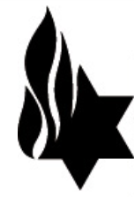 הודעה לעיתונותPRESS INFORMATIONהודעה לעיתונותPRESS INFORMATIONהודעה לעיתונותPRESS INFORMATIONSimon Wiesenthal Center – IsraelOfficeSimon Wiesenthal Center – IsraelOfficeמרכז שמעון ויזנטל - המשרד בישראלSnider Social Action InstituteSnider Social Action Instituteמכון סניידר למעורבות ציבוריתIsrael Office: 1 Mendele St., Jerusalem 92147Israel Office: 1 Mendele St., Jerusalem 92147המשרד בישראל: רח' מנדלי 1 ירושלים 92147Tel: (02)563-1273/4 or 050-721-4156 Fax: (02)563-1276website: www.operationlastchance.org E-mail: swcjerus@netvision.net.ilTel: (02)563-1273/4 or 050-721-4156 Fax: (02)563-1276website: www.operationlastchance.org E-mail: swcjerus@netvision.net.ilTel: (02)563-1273/4 or 050-721-4156 Fax: (02)563-1276website: www.operationlastchance.org E-mail: swcjerus@netvision.net.ilTel: (02)563-1273/4 or 050-721-4156 Fax: (02)563-1276website: www.operationlastchance.org E-mail: swcjerus@netvision.net.il